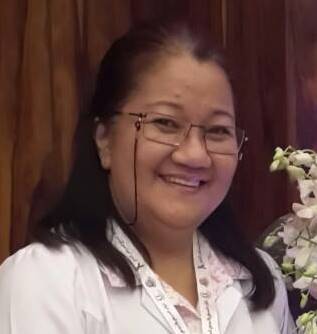  MARIA Mariya.362862@2freemail.com  Administrative Assistant/Executive SecretaryMore than 22 years of experience in performing general office and responsibilities and procedures.Knowledge and ethics of practices for office administration and organization.Thorough understanding of the necessary principles of bookkeeping, recordkeeping, copying, faxing, mailing and filing.Demonstrated ability to process received and outgoing mail manually and electronicallyProfound ability to work effectively either alone or as part of a team.Excellent Communication SkillsTechnical – MS office suite, Accounting software, Internet and email.Can handle payroll system. Ability to process administrative task in minimal supervisionFlexible and able to work under pressure, deliver work on time.COMMUNICATION    ------------------  **********TEAM PLAYER  --------------------------  **********CREATIVITY  -----------------------------  **********LEADERSHIP  ----------------------------  **********SOCIAL  -----------------------------------  **********DEDICATION  ----------------------------  **********ORGANIZATION ------------------------   **********MICROSOFT WORD  ------------------------  **********MICROSOFT EXCEL  -------------------------  **********MICROSOFT PUBLISHER  ------------------  **********MICROSOFT POWERPOINT  --------------  **********ADOBE PHOTOSHOP  ----------------------  **********ACCPAC SOFTWARE ------------------------  **********ORACLE SYSTEM ----------------------------   **********